Objednávka na dodávka enzymů a kitů pro izolaci RNA, DNA,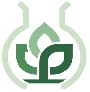 číslo objednávky č. smlouvy vystaveno240220-623002072-S/2222.2.2023protilátek a reagencií	termín dodání, do 3 týdnůObjednavatelÚstav experimentální botaniky AV ČR, v. v. i.Rozvojová 263, Praha 6 - Lysolaje, 16502IČO / DIČkontakt. os. tel.61389030 / CZ61389030+420 Žádáme o zaslání potvrzené objednávky, faktury a dodacího listu na e-mail =>	e-mailueb-objednavky@ueb.cas.czDodavatelČíslo úkoluMerck Life Science spol. s r.o.Na Hřebenech II 1718/10, 140 00 Praha 4240220IČO / DIČkontakt. os. tel.e-mail45794171 / CZ45794171Název a č. lab.	122	Laboratoř patofyziologie rostlinOprávněná osoba(kupující)Místo dodáníNázev zakázky/služby Označení ProjektuÚEB AV ČR, v. v. i., Rozvojová 313, 165 02 Praha 6 - Lysolaje (B2)Rámcová dohoda na dodávku enzymů, kitů pro izolaci RNA, DNA, protilátek a reagencií CZ.02.1.01/0.0/0.0/16_019/0000738Kč bez DPH Kč s DPH 21%154 000,00186 340,00poznámka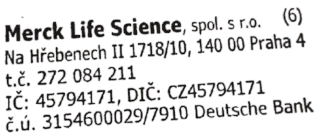 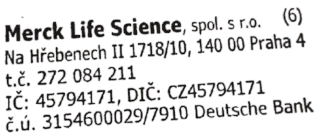 katalogové č. - název produktukatalogové č. - název produktuvýrobceks/p.j.jednotková cenakatalogové č. - název produktukatalogové č. - název produktubalení / m. jen.ks/p.j.cena celkem14887352001 - Sada pro amplifikaci RNA v reálném časeROCHE270 000,0014887352001 - Sada pro amplifikaci RNA v reálném čase10x5 mL2140 000,002A1296-1KG - Agar, CAS No. 9002-18-027 000,002A1296-1KG - Agar, CAS No. 9002-18-01 kg214 000,00334455667788991010